Record of First Probationary Review Meeting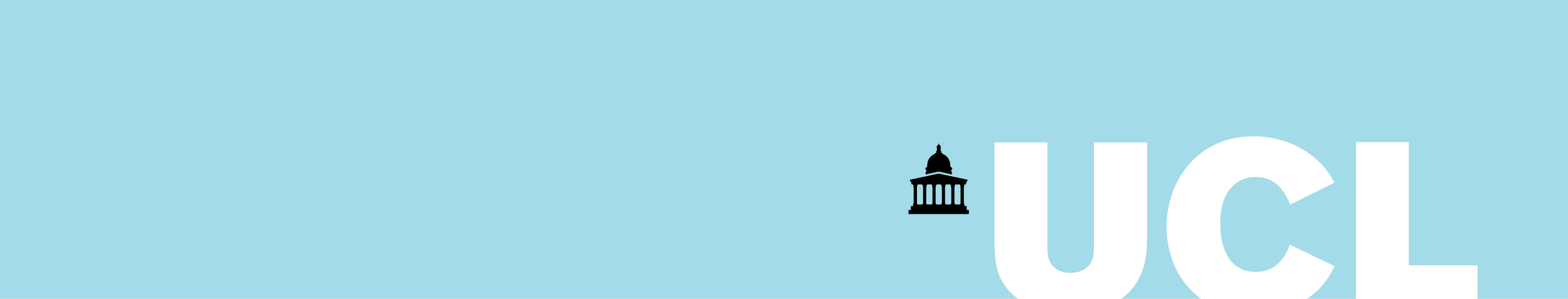 Confidential To completed at the first review meeting, held at the end of the first month of employment, before both parties sign it.The employee must be given a copy for their own records.Manager’s overall assessment:Progress satisfactory	Progress not satisfactory	    If progress is not satisfactory, please read Appendix H in the policy and contact your HR Business Partner for further advice.Probationer’s comments:Provide a copy of this completed form to the probationer.  Please ensure the date of the meeting is recorded in MyHRRecord of Second Probationary Review MeetingConfidential To be completed at the second review meeting, held at the mid-point of the probationary period (month 3/4/6/12/18 as appropriate) or, for inexperienced Lecturers, during the 12th month of the probationary period, before both parties sign it.The employee must be given a copy for their own records.Manager’s overall assessment:Progress satisfactory	Progress not satisfactory	    If progress is not satisfactory, please read Appendix H in the policy and contact your HR Business Partner for further advice.Probationer’s comments:





Record of Final Probationary Review MeetingConfidential To be completed at the final review meeting before the end of the probationary period. Where performance has been unsatisfactory, the manager should contact their HR Business Partner for further advice before the meeting.  
The employee must be given a copy for their own records.Manager’s overall assessment (tick one box only):
Probation completed satisfactorily					Probation period to be extended	   		 			Probation not completed and employment to end 		Probationer’s commentsProvide a copy of this completed form to the probationer.
Record the date and outcome of the meeting in MyHR via Manager Self Service.Forward a copy to HR Services if the probationer has completed their probation satisfactorily or if the probation period is to be extended.   Name of employeeDepartmentName of managerEmployee start dateDate of meetingName of Mentor allocated (if applicable):  Has the employee completed their mandatory training:DAY ONE:	Local fire checklist TN086           Local safety inductionThe following online mandatory training courses:•	UCL fire safety •	UCL safety induction •	Data Protection and Freedom of Information•	Information Security Training with Cybsafe 
WITHIN FIRST 6 WEEKS:Introduction to Equality, Diversity and InclusionChange possible: Sustainable UCLDisclosing and Managing Conflict of InterestPrevent at UCLOther role specific training appropriate to the role:Appointment will not be confirmed unless all mandatory training has been completed. 	Date completed:Has the employee completed a Display Screen Equipment (DSE) Assessment?Date:Is the probationer meeting the behavioural standards as outlined in the Ways of Working:Relationship with manager(s), colleagues and students (where applicable):Attendance, punctuality, and overall conduct:Objectives for the probationary period:Any training/development requirements identified:Any areas in which improved performance is required:Support/training that will be provided to support the probationer in improving their performance:Ask the probationer if they require any reasonable adjustments or accessibility support. If yes, consider scheduling another meeting to complete an Agreement of Consistent Treatment.  N.B. A Reasonable Adjustment is any step or steps UCL can reasonably take to prevent any provision, criterion or practice, or any physical feature of its premises, from putting a disabled person at a disadvantage in comparison with a non-disabled person.  Manager’s signatureDateProbationer’s signatureDateHead of department’s signature (where applicable)DateName of employeeDepartmentName of managerEmployee start dateDate of meetingName of Mentor allocated (if applicable):  Is the probationer meeting the behavioural standards for their grade as outlined in the Ways of Working:Relationship with manager(s), colleagues, and students (where applicable):Attendance, punctuality, and overall conduct:Is the probationer on-track to meet the probation objectives set at the first probation meeting?  Any other training/development opportunities undertaken:Any training/development requirements identified:Any areas in which improved performance is required:Support/training that will be provided to support the probationer in improving their performance:Manager’s signatureDateProbationer’s signatureDateHead of Department’s signature (where applicable)DateName of employeeDepartmentName of managerEmployee start dateDate of meetingName of Mentor allocated (if applicable):  Is the probationer meeting the behavioural standards for their grade as outlined in the Ways of Working:Relationship with manager(s), colleagues, and students (where applicable):Attendance, punctuality, and overall conduct:Has the probationer met their objectives?Any other training/development opportunities undertaken:Probation completed satisfactorilyPass this form to the probationer to add any comments and then ensure it is signed by all parties.A copy of the completed form must be provided to the probationer and to HR Services, so a formal probation completion letter can be sent out.Probation period to be extended Probation is to be extended by	                months, until                        .Reasons for the extension:Areas in which improved performance is required:Support/training that will be provided to support the probationer in improving their performance:Pass this form to the probationer to add any comments and then ensure it is signed by all parties. A copy of the completed form must be provided to the probationer and to HR Services, so the probationary end date can be updated.3. Probation not completed successfully, and a hearing to be arranged Summary of discussion:Both parties should read Appendix H to understand what will happen at the hearing. Pass this form to the probationer to add any comments and then ensure it is signed by all parties. A copy of the completed form must be provided to the probationer.Manager’s signatureDateProbationer’s signatureDateHead of Department’s signatureDate